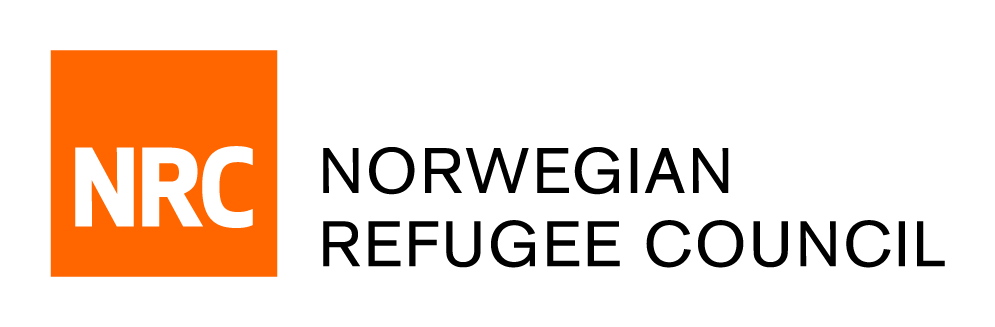 Tender NoticeProvision of “BLP M&E tools development/roll-out Consultancy”REF: ITB.MERO.2021. 8100633The Norwegian Refugee Council (NRC) is a non-governmental, humanitarian organization with 60 years of experience in helping to create a safer and more dignified life for refugees and internally displaced people.Tender Purpose: NRC Middle East Regional Office in Amman, Jordan, is soliciting bids for BLP M&E tools development/roll-out consultancy. Deadline for tender: The complete tender dossier in English language can be obtained by e-mail, free of charge, up until the day before the closing date 25th of May 2021. The tender dossier can be requested by emailing mero.logistics@nrc.no.quoting reference number ITB.MERO.2021.8100633 and stating the name of the company requesting the documents. Note that questions about this invitation to bid can be put forward by email to mero.logistics@nrc.no and that a Q&A feedback will be shared with all bidders with anonymization.